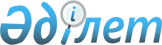 О районном бюджете на 2012-2014 годы
					
			С истёкшим сроком
			
			
		
					Решение 49 сессии Бухар-Жырауского районного маслихата Карагандинской области от 12 декабря 2011 года N 4. Зарегистрировано Управлением юстиции Бухар-Жырауского района Карагандинской области 30 декабря 2011 года N 8-11-128. Срок действия решения - до 1 января 2013 года
      В соответствии с Кодексом Республики Казахстан "Бюджетный кодекс Республики Казахстан" от 4 декабря 2008 года, Законом Республики Казахстан "О местном государственном управлении и самоуправлении в Республике Казахстан" от 23 января 2001 года районный маслихат РЕШИЛ:
      1. Утвердить районный бюджет на 2012-2014 годы согласно приложениям 1, 2 и 3 соответственно, в том числе на 2012 год в следующих объемах:
      1) доходы – 4974562 тысяч тенге, в том числе по: 
      налоговым поступлениям – 1048490 тысяч тенге;
      неналоговым поступлениям – 4001 тысяч тенге;
      поступлениям от продажи основного капитала – 13086 тысяч тенге;
      поступлениям трансфертов – 3908985 тысяч тенге;
      2) затраты – 5193174 тысяч тенге;
      3) чистое бюджетное кредитование – 51781 тысяч тенге, в том числе:
      бюджетные кредиты – 55821 тысяч тенге;
      погашение бюджетных кредитов – 4040 тысяч тенге;
      4) сальдо по операциям с финансовыми активами – 0 тысяч тенге:
      приобретение финансовых активов – 0 тысяч тенге;
      поступления от продажи финансовых активов государства – 0 тысяч тенге;
      5) дефицит (профицит) бюджета – минус 270393 тысяч тенге;
      6) финансирование дефицита (использование профицита) бюджета – 270393 тысяч тенге, в том числе:
      поступление займов – 55821 тысяч тенге;
      погашение займов – 4041 тысяч тенге;
      используемые остатки бюджетных средств – 218613 тысяч тенге.
      Сноска. Пункт 1 с изменениями, внесенными решениями Бухар-Жырауского районного маслихата Карагандинской области от 11.04.2012 N 4 (вводится в действие с 01.01.2012); от 09.06.2012 N 4 (вводится в действие с 01.01.2012); от 16.08.2012 N 4 (вводится в действие с 01.01.2012); от 09.11.2012 N 4 (вводится в действие с 01.01.2012); от 07.12.2012 N 4 (вводится в действие с 01.01.2012).


      2. Установить на 2012 год нормативы распределения доходов в бюджет района в следующих размерах:
      1) по индивидуальному подоходному налогу – 35 процентов; 
      2) по социальному налогу – 70 процентов.
      Сноска. Пункт 2 с изменениями, внесенными решением Бухар-Жырауского районного маслихата Карагандинской области от 16.08.2012 N 4 (вводится в действие с 01.01.2012).


      3. Предусмотреть в районном бюджете на 2012 год объем субвенции, передаваемой из областного бюджета в сумме 2997063 тысяч тенге.
      4. Учесть в составе районного бюджета на 2012 год целевые трансферты и бюджетные кредиты из республиканского и областного бюджета согласно приложению 4.
      5. Утвердить резерв акимата Бухар-Жырауского района на 2012 год в размере 7528 тысяч тенге.
      Сноска. Пункт 5 с изменениями, внесенными решением Бухар-Жырауского районного маслихата Карагандинской области от 09.11.2012 N 4 (вводится в действие с 01.01.2012).


      6. Установить на 2012 год гражданским служащим здравоохранения, образования, культуры и спорта, работающим в аульной (сельской) местности, финансируемым из районного бюджета, повышенные на двадцать пять процентов должностные оклады и тарифные ставки по сравнению с окладами и ставками гражданских служащих, занимающихся этими видами деятельности в городских условиях.
      7. Утвердить перечень бюджетных программ, не подлежащих секвестру в процессе исполнения районного бюджета на 2012 год согласно приложению 5.
      8. Утвердить расходы районного бюджета по сельским округам и поселкам на 2012 год согласно приложению 6.
      9. Настоящее решение вводится в действие с 1 января 2012 года. Районный бюджет на 2012 год
      Сноска. Приложение 1 в редакции решения Бухар-Жырауского районного маслихата Карагандинской области от 07.12.2012 N 4  (вводится в действие с 01.01.2012).

 Районный бюджет на 2013 год Районный бюджет на 2014 год Целевые трансферты и бюджетные кредиты из республиканского и областного бюджета на 2012 год
      Сноска. Приложение 4 в редакции решения Бухар-Жырауского районного маслихата Карагандинской области от 07.12.2012 N 4 (вводится в действие с 01.01.2012). Перечень бюджетных программ, не подлежащих секвестру в процессе исполнения районного бюджета на 2012 год Расходы районного бюджета по сельским округам и поселкам на 2012 год
      Сноска. Приложение 6 в редакции решения Бухар-Жырауского районного маслихата Карагандинской области от 09.11.2012 N 4 (вводится в действие с 01.01.2012).


      продолжение таблицы
      продолжение таблицы
      продолжение таблицы
      продолжение таблицы
      продолжение таблицы
      продолжение таблицы
      продолжение таблицы
      продолжение таблицы
      продолжение таблицы
					© 2012. РГП на ПХВ «Институт законодательства и правовой информации Республики Казахстан» Министерства юстиции Республики Казахстан
				
Председатель сессии,
секретарь маслихата
А. ДжунуспековПриложение 1
к решению 49 сессии
Бухар-Жырауского
районного маслихата
от 12 декабря 2011 года N 4
Категория
Категория
Категория
Категория
Сумма (тысяч тенге)
Класс
Класс
Класс
Сумма (тысяч тенге)
Подкласс
Подкласс
Сумма (тысяч тенге)
Наименование
Сумма (тысяч тенге)
1
2
3
4
5
I. Доходы
4974562
1
Налоговые поступления
1048490
01
Подоходный налог
226884
2
Индивидуальный подоходный налог
226884
03
Социальный налог
282170
1
Социальный налог
282170
04
Hалоги на собственность
458045
1
Hалоги на имущество
382143
3
Земельный налог
13805
4
Hалог на транспортные средства
55142
5
Единый земельный налог
6955
05
Внутренние налоги на товары, работы и услуги
75551
2
Акцизы
3691
3
Поступления за использование природных и других ресурсов
61200
4
Сборы за ведение предпринимательской и профессиональной деятельности
10413
5
Налог на игорный бизнес
247
08
Обязательные платежи, взимаемые за совершение юридически значимых действий и (или) выдачу документов уполномоченными на то государственными органами или должностными лицами
5840
1
Государственная пошлина
5840
2
Неналоговые поступления
4001
01
Доходы от государственной собственности
2284
1
Поступления части чистого дохода государственных предприятий
41
5
Доходы от аренды имущества, находящегося в государственной собственности
2239
7
Вознаграждения по кредитам, выданным из государственного бюджета
4
02
Поступления от реализации товаров (работ, услуг) государственными учреждениями, финансируемыми из государственного бюджета
217
1
Поступления от реализации товаров (работ, услуг) государственными учреждениями, финансируемыми из государственного бюджета
217
06
Прочие неналоговые поступления
1500
1
Прочие неналоговые поступления
1500
3
Поступления от продажи основного капитала
13086
03
Продажа земли и нематериальных активов
13086
1
Продажа земли
13086
4
Поступления трансфертов 
3908985
02
Трансферты из вышестоящих органов государственного управления
3908985
2
Трансферты из областного бюджета
3908985
Функциональная группа
Функциональная группа
Функциональная группа
Функциональная группа
Функциональная группа
Сумма (тысяч тенге)
Функциональная подгруппа
Функциональная подгруппа
Функциональная подгруппа
Функциональная подгруппа
Сумма (тысяч тенге)
Администратор бюджетных программ
Администратор бюджетных программ
Администратор бюджетных программ
Сумма (тысяч тенге)
Программа
Программа
Сумма (тысяч тенге)
Наименование
Сумма (тысяч тенге)
1
2
3
4
5
6
II. Затраты
5193174
01
Государственные услуги общего характера
469977
1
Представительные, исполнительные и другие органы, выполняющие общие функции государственного правления
423233
112
Аппарат маслихата района (города областного значения)
13364
001
Услуги по обеспечению деятельности маслихата района (города областного значения)
13329
002
Создание информационных систем
35
122
Аппарат акима района (города областного значения)
72774
001
Услуги по обеспечению деятельности акима района (города областного значения)
61405
003
Капитальные расходы государственного органа
9297
009
Капитальные расходы подведомственных государственных учреждений и организаций
2072
123
Аппарат акима района в городе, города районного значения, поселка, аула (села), аульного (сельского) округа
337095
001
Услуги по обеспечению деятельности акима района в городе, города районного значения, поселка, аула (села), аульного (сельского) округа
293900
022
Капитальные расходы государственного органа
43195
2
Финансовая деятельность
32337
452
Отдел финансов района (города областного значения)
32337
001
Услуги по реализации государственной политики в области исполнения бюджета района (города областного значения) и управления коммунальной собственностью района (города областного значения)
14863
003
Проведение оценки имущества в целях налогообложения
1293
011
Учет, хранение, оценка и реализация имущества, поступившего в коммунальную собственность
12865
018
Капитальные расходы государственного органа
3316
5
Планирование и статистическая деятельность
14407
453
Отдел экономики и бюджетного планирования района (города областного значения)
14407
001
Услуги по реализации государственной политики в области формирования и развития экономической политики, системы государственного планирования и управления района (города областного значения)
13977
004
Капитальные расходы государственного органа
430
02
Оборона
11216
1
Военные нужды
7924
122
Аппарат акима района (города областного значения)
7924
005
Мероприятия в рамках исполнения всеобщей воинской обязанности
7924
2
Организация работы по чрезвычайным ситуациям
3292
122
Аппарат акима района (города областного значения)
3292
006
Предупреждение и ликвидация чрезвычайных ситуаций масштаба района (города областного значения)
1690
007
Мероприятия по профилактике и тушению степных пожаров районного (городского) масштаба, а также пожаров в населенных пунктах, в которых не созданы органы государственной противопожарной службы
1602
03
Общественный порядок, безопасность, правовая, судебная, уголовно-исполнительная деятельность
228
1
Правоохранительная деятельность 
228
458
Отдел жилищно-коммунального хозяйства, пассажирского транспорта и автомобильных дорог района (города областного значения)
228
021
Обеспечение безопасности дорожного движения в населенных пунктах
228
04
Образование
2884469
1
Дошкольное воспитание и обучение
152237
471
Отдел образования, физической культуры и спорта района (города областного значения)
152237
025
Увеличение размера доплаты за квалификационную категорию воспитателям детских садов, мини-центров, школ-интернатов: общего типа, специальных (коррекционных), специализированных для одаренных детей, организаций образования для детей-сирот и детей, оставшихся без попечения родителей, центров адаптации несовершеннолетних за счет трансфертов из республиканского бюджета
485
040
Реализация государственного образовательного заказа в дошкольных организациях образования
151752
2
Начальное, основное среднее и общее среднее образование
2686553
123
Аппарат акима района в городе, города районного значения, поселка, аула (села), аульного (сельского) округа
17943
005
Организация бесплатного подвоза учащихся до школы и обратно в аульной (сельской) местности
17943
471
Отдел образования, физической культуры и спорта района (города областного значения)
2668610
004
Общеобразовательное обучение
2557354
005
Дополнительное образование для детей и юношества
71000
063
Повышение оплаты труда учителям, прошедшим повышение квалификации по учебным программам АОО "Назарбаев Интеллектуальные школы" за счет трансфертов из республиканского бюджета
1104
064
Увеличение размера доплаты за квалификационную категорию учителям организаций начального, основного среднего, общего среднего образования: школы, школы-интернаты: (общего типа, специальных (коррекционных), специализированных для одаренных детей; организаций для детей-сирот и детей, оставшихся без попечения родителей) за счет трансфертов из республиканского бюджета
39152
9
Прочие услуги в области образования
45679
471
Отдел образования, физической культуры и спорта района (города областного значения)
45379
009
Приобретение и доставка учебников, учебно-методических комплексов для государственных учреждений образования района (города областного значения)
21812
020
Ежемесячные выплаты денежных средств опекунам (попечителям) на содержание ребенка-сироты (детей-сирот), и ребенка (детей), оставшегося без попечения родителей за счет трансфертов из республиканского бюджета
23567
472
Отдел строительства, архитектуры и градостроительства района (города областного значения)
300
037
Строительство и реконструкция объектов образования
300
05
Здравоохранение
2430
2
Охрана здоровья населения
2430
471
Отдел образования, физической культуры и спорта района (города областного значения)
2430
024
Реализация мероприятий в рамках Государственной программы "Саламатты Қазақстан" на 2011-2015 годы за счет трансфертов из республиканского бюджета
2430
06
Социальная помощь и социальное обеспечение
217378
2
Социальная помощь
189786
451
Отдел занятости и социальных программ района (города областного значения)
189786
002
Программа занятости
59484
004
Оказание социальной помощи на приобретение топлива специалистам здравоохранения, образования, социального обеспечения, культуры, спорта и ветеринарии в сельской местности в соответствии с законодательством Республики Казахстан
6680
005
Государственная адресная социальная помощь
15986
006
Оказание жилищной помощи
4379
007
Социальная помощь отдельным категориям нуждающихся граждан по решениям местных представительных органов
9897
010
Материальное обеспечение детей-инвалидов, воспитывающихся и обучающихся на дому
1081
014
Оказание социальной помощи нуждающимся гражданам на дому
23189
016
Государственные пособия на детей до 18 лет
31060
017
Обеспечение нуждающихся инвалидов обязательными гигиеническими средствами и предоставление услуг специалистами жестового языка, индивидуальными помощниками в соответствии с индивидуальной программой реабилитации инвалида
24896
023
Обеспечение деятельности центров занятости населения
13134
9
Прочие услуги в области социальной помощи и социального обеспечения
27592
451
Отдел занятости и социальных программ района (города областного значения)
27592
001
Услуги по реализации государственной политики на местном уровне в области обеспечения занятости и реализации социальных программ для населения
20168
011
Оплата услуг по зачислению, выплате и доставке пособий и других социальных выплат
975
021
Капитальные расходы государственного органа
6449
07
Жилищно-коммунальное хозяйство
904283
1
Жилищное хозяйство
433098
123
Аппарат акима района в городе, города районного значения, поселка, аула (села), аульного (сельского) округа
89981
027
Ремонт и благоустройство объектов в рамках развития сельских населенных пунктов по Программе занятости 2020
89981
458
Отдел жилищно-коммунального хозяйства, пассажирского транспорта и автомобильных дорог района (города областного значения)
6200
004
Обеспечение жильем отдельных категорий граждан
6200
471
Отдел образования, физической культуры и спорта района (города областного значения)
87019
026
Ремонт объектов в рамках развития сельских населенных пунктов по Программе занятости 2020
87019
472
Отдел строительства, архитектуры и градостроительства района (города областного значения)
249898
003
Проектирование, строительство и (или) приобретение жилья государственного коммунального жилищного фонда
142852
004
Проектирование, развитие, обустройство и (или) приобретение инженерно-коммуникационной инфраструктуры
90683
072
Строительство и (или) приобретение служебного жилища и развитие (или) приобретение инженерно-коммуникационной инфраструктуры в рамках Программы занятости 2020
15000
074
Развитие и обустройство недостающей инженерно-коммуникационной инфраструктуры в рамках второго направления Программы занятости 2020
1363
2
Коммунальное хозяйство
358406
123
Аппарат акима района в городе, города районного значения, поселка, аула (села), аульного (сельского) округа
59320
014
Организация водоснабжения населенных пунктов
59320
472
Отдел строительства, архитектуры и градостроительства района (города областного значения)
299086
006
Развитие системы водоснабжения и водоотведения
299086
3
Благоустройство населенных пунктов
112779
123
Аппарат акима района в городе, города районного значения, поселка, аула (села), аульного (сельского) округа
112779
008
Освещение улиц населенных пунктов
34134
011
Благоустройство и озеленение населенных пунктов
78645
08
Культура, спорт, туризм и информационное пространство
346963
1
Деятельность в области культуры
174355
455
Отдел культуры и развития языков района (города областного значения)
174355
003
Поддержка культурно-досуговой работы
174355
2
Спорт
12008
471
Отдел образования, физической культуры и спорта района (города областного значения)
11565
013
Развитие массового спорта и национальных видов спорта
7246
014
Проведение спортивных соревнований на районном (города областного значения) уровне
1788
015
Подготовка и участие членов сборных команд района (города областного значения) по различным видам спорта на областных спортивных соревнованиях
2531
472
Отдел строительства, архитектуры и градостроительства района (города областного значения)
443
008
Развитие объектов спорта и туризма 
443
3
Информационное пространство
111270
455
Отдел культуры и развития языков района (города областного значения)
100077
006
Функционирование районных (городских) библиотек
97156
007
Развитие государственного языка и других языков народа Казахстана
2921
456
Отдел внутренней политики района (города областного значения)
11193
002
Услуги по проведению государственной информационной политики через газеты и журналы
9453
005
Услуги по проведению государственной информационной политики через телерадиовещание
1740
9
Прочие услуги по организации культуры, спорта, туризма и информационного пространства
49330
455
Отдел культуры и развития языков района (города областного значения)
30088
001
Услуги по реализации государственной политики на местном уровне в области развития языков и культуры
9504
010
Капитальные расходы государственного органа
2921
032
Капитальные расходы подведомственных государственных учреждений и организаций
17663
456
Отдел внутренней политики района (города областного значения)
19242
001
Услуги по реализации государственной политики на местном уровне в области информации, укрепления государственности и формирования социального оптимизма граждан
10809
003
Реализация мероприятий в сфере молодежной политики
7653
006
Капитальные расходы государственного органа
630
032
Капитальные расходы подведомственных государственных учреждений и организаций
150
10
Сельское, водное, лесное, рыбное хозяйство, особо охраняемые природные территории, охрана окружающей среды и животного мира, земельные отношения
91782
1
Сельское хозяйство
39361
453
Отдел экономики и бюджетного планирования района (города областного значения)
10101
099
Реализация мер по оказанию социальной поддержки специалистов
10101
474
Отдел сельского хозяйства и ветеринарии района (города областного значения)
29260
001
Услуги по реализации государственной политики на местном уровне в сфере сельского хозяйства и ветеринарии
23155
003
Капитальные расходы государственного органа
3473
007
Организация отлова и уничтожения бродячих собак и кошек
685
012
Проведение мероприятий по идентификации cельскохозяйственных животных
1947
6
Земельные отношения
14101
463
Отдел земельных отношений района (города областного значения)
14101
001
Услуги по реализации государственной политики в области регулирования земельных отношений на территории района (города областного значения)
9207
004
Организация работ по зонированию земель
2430
007
Капитальные расходы государственного органа
2464
9
Прочие услуги в области сельского, водного, лесного, рыбного хозяйства, охраны окружающей среды и земельных отношений
38320
474
Отдел сельского хозяйства и ветеринарии района (города областного значения)
38320
013
Проведение противоэпизоотических мероприятий
38320
11
Промышленность, архитектурная, градостроительная и строительная деятельность
18596
2
Архитектурная, градостроительная и строительная деятельность
18596
472
Отдел строительства, архитектуры и градостроительства района (города областного значения)
18596
001
Услуги по реализации государственной политики в области строительства, архитектуры и градостроительства на местном уровне
14576
013
Разработка схем градостроительного развития территории района, генеральных планов городов районного (областного) значения, поселков и иных сельских населенных пунктов
750
015
Капитальные расходы государственного органа
3270
12
Транспорт и коммуникации
56573
1
Автомобильный транспорт
56573
123
Аппарат акима района в городе, города районного значения, поселка, аула (села), аульного (сельского) округа
28686
013
Обеспечение функционирования автомобильных дорог в городах районного значения, поселках, аулах (селах), аульных (сельских) округах
28686
458
Отдел жилищно-коммунального хозяйства, пассажирского транспорта и автомобильных дорог района (города областного значения)
27887
023
Обеспечение функционирования автомобильных дорог
27887
13
Прочие
117450
3
Поддержка предпринимательской деятельности и защита конкуренции
9637
469
Отдел предпринимательства района (города областного значения)
9637
001
Услуги по реализации государственной политики на местном уровне в области развития предпринимательства и промышленности
9223
004
Капитальные расходы государственного органа
414
9
Прочие
107813
452
Отдел финансов района (города областного значения)
7528
012
Резерв местного исполнительного органа района (города областного значения)
7528
458
Отдел жилищно-коммунального хозяйства, пассажирского транспорта и автомобильных дорог района (города областного значения)
24607
001
Услуги по реализации государственной политики на местном уровне в области жилищно-коммунального хозяйства, пассажирского транспорта и автомобильных дорог
12156
013
Капитальные расходы государственного органа
4277
040
Реализация мер по содействию экономическому развитию регионов в рамках Программы "Развитие регионов" за счет целевых трансфертов из республиканского бюджета
8174
471
Отдел образования, физической культуры и спорта района (города областного значения)
75678
001
Услуги по обеспечению деятельности отдела образования, физической культуры и спорта
17248
018
Капитальные расходы государственного органа
2800
067
Капитальные расходы подведомственных государственных учреждений и организаций
55630
14
Обслуживание долга
4
1
Обслуживание долга
4
452
Отдел финансов района (города областного значения)
4
013
Обслуживание долга местных исполнительных органов по выплате вознаграждений и иных платежей по займам из областного бюджета
4
15
Трансферты
71825
1
Трансферты
71825
452
Отдел финансов района (города областного значения)
71825
006
Возврат неиспользованных (недоиспользованных) целевых трансфертов
71825
III. Чистое бюджетное кредитование
51781
Бюджетные кредиты 
55821
10
Сельское, водное, лесное, рыбное хозяйство, особо охраняемые природные территории, охрана окружающей среды и животного мира, земельные отношения
55821
1
Сельское хозяйство
55821
453
Отдел экономики и бюджетного планирования района (города областного значения)
55821
006
Бюджетные кредиты для реализации мер социальной поддержки специалистов
55821
Категория
Категория
Категория
Категория
Сумма (тысяч тенге)
Класс
Класс
Класс
Сумма (тысяч тенге)
Подкласс
Подкласс
Сумма (тысяч тенге)
Наименование
Сумма (тысяч тенге)
1
2
3
4
5
Погашение бюджетных кредитов
4040
5
Погашение бюджетных кредитов
4040
01
Погашение бюджетных кредитов
4040
1
Погашение бюджетных кредитов, выданных из государственного бюджета
4040
Функциональная группа
Функциональная группа
Функциональная группа
Функциональная группа
Функциональная группа
Сумма (тысяч тенге)
Функциональная подгруппа 
Функциональная подгруппа 
Функциональная подгруппа 
Функциональная подгруппа 
Сумма (тысяч тенге)
Администратор бюджетных программ
Администратор бюджетных программ
Администратор бюджетных программ
Сумма (тысяч тенге)
Программа
Программа
Сумма (тысяч тенге)
Наименование
Сумма (тысяч тенге)
1
2
3
4
5
6
IV. Сальдо по операциям с финансовыми активами
Приобретение финансовых активов
Категория
Категория
Категория
Категория
Сумма (тысяч тенге)
Класс
Класс
Класс
Сумма (тысяч тенге)
Подкласс
Подкласс
Сумма (тысяч тенге)
Наименование
Сумма (тысяч тенге)
1
2
3
4
5
Поступление от продажи финансовых активов государства
Функциональная группа
Функциональная группа
Функциональная группа
Функциональная группа
Функциональная группа
Сумма (тысяч тенге)
Функциональная подгруппа
Функциональная подгруппа
Функциональная подгруппа
Функциональная подгруппа
Сумма (тысяч тенге)
Администратор бюджетных программ
Администратор бюджетных программ
Администратор бюджетных программ
Сумма (тысяч тенге)
Программа
Программа
Сумма (тысяч тенге)
Наименование
Сумма (тысяч тенге)
1
2
3
4
5
6
V. Дефицит (профицит) бюджета
-270393
VI. Финансирование дефицита (использование профицита) бюджета
270393Приложение 2
к решению 49 сессии
Бухар-Жырауского
районного маслихата
от 12 декабря 2011 года N 4
Категория
Категория
Категория
Категория
Сумма (тысяч тенге)
Класс
Класс
Класс
Сумма (тысяч тенге)
Подкласс
Подкласс
Сумма (тысяч тенге)
Наименование
Сумма (тысяч тенге)
1
2
3
4
5
I. Доходы
4048070
1
Налоговые поступления
1019615
01
Подоходный налог
262454
2
Индивидуальный подоходный налог
262454
03
Социальный налог
267530
1
Социальный налог
267530
04
Hалоги на собственность
412652
1
Hалоги на имущество
338421
3
Земельный налог
17015
4
Hалог на транспортные средства
51561
5
Единый земельный налог
5655
05
Внутренние налоги на товары, работы и услуги
72392
2
Акцизы
2483
3
Поступления за использование природных и других ресурсов
63130
4
Сборы за ведение предпринимательской и профессиональной деятельности
6620
5
Налог на игорный бизнес
159
08
Обязательные платежи, взимаемые за совершение юридически значимых действий и (или) выдачу документов уполномоченными на то государственными органами или должностными лицами
4587
1
Государственная пошлина
4587
2
Неналоговые поступления
1345
01
Доходы от государственной собственности
1090
5
Доходы от аренды имущества, находящегося в государственной собственности
1090
02
Поступления от реализации товаров (работ, услуг) государственными учреждениями, финансируемыми из государственного бюджета
232
1
Поступления от реализации товаров (работ, услуг) государственными учреждениями, финансируемыми из государственного бюджета
232
06
Прочие неналоговые поступления
23
1
Прочие неналоговые поступления
23
3
Поступления от продажи основного капитала
9500
03
Продажа земли и нематериальных активов
9500
1
Продажа земли
9500
4
Поступления трансфертов 
3017610
02
Трансферты из вышестоящих органов государственного управления
3017610
2
Трансферты из областного бюджета
3017610
Функциональная группа
Функциональная группа
Функциональная группа
Функциональная группа
Функциональная группа
Сумма (тысяч тенге)
Функциональная подгруппа 
Функциональная подгруппа 
Функциональная подгруппа 
Функциональная подгруппа 
Сумма (тысяч тенге)
Администратор бюджетных программ
Администратор бюджетных программ
Администратор бюджетных программ
Сумма (тысяч тенге)
Программа
Программа
Сумма (тысяч тенге)
Наименование
Сумма (тысяч тенге)
1
2
3
4
5
6
II. Затраты
4048070
01
Государственные услуги общего характера
369691
1
Представительные, исполнительные и другие органы, выполняющие общие функции государственного управления
336621
112
Аппарат маслихата района (города областного значения)
14287
001
Услуги по обеспечению деятельности маслихата района (города областного значения)
14246
002
Создание информационных систем
41
122
Аппарат акима района (города областного значения)
60885
001
Услуги по обеспечению деятельности акима района (города областного значения)
60885
123
Аппарат акима района в городе, города районного значения, поселка, аула (села), аульного (сельского) округа
261449
001
Услуги по обеспечению деятельности акима района в городе, города районного значения, поселка, аула (села), аульного (сельского) округа
261449
2
Финансовая деятельность
18663
452
Отдел финансов района (города областного значения)
18663
001
Услуги по реализации государственной политики в области исполнения бюджета района (города областного значения) и управления коммунальной собственностью района (города областного значения)
11969
003
Проведение оценки имущества в целях налогообложения
1344
011
Учет, хранение, оценка и реализация имущества, поступившего в коммунальную собственность
5350
5
Планирование и статистическая деятельность
14407
453
Отдел экономики и бюджетного планирования района (города областного значения)
14407
001
Услуги по реализации государственной политики в области формирования и развития экономической политики, системы государственного планирования и управления района (города областного значения)
14407
02
Оборона
8564
1
Военные нужды
5896
122
Аппарат акима района (города областного значения)
5896
005
Мероприятия в рамках исполнения всеобщей воинской обязанности
5896
2
Организация работы по чрезвычайным ситуациям
2668
122
Аппарат акима района (города областного значения)
2668
006
Предупреждение и ликвидация чрезвычайных ситуаций масштаба района (города областного значения)
1657
007
Мероприятия по профилактике и тушению степных пожаров районного (городского) масштаба, а также пожаров в населенных пунктах, в которых не созданы органы государственной противопожарной службы
1011
03
Общественный порядок, безопасность, правовая, судебная, уголовно-исполнительная деятельность
244
1
Правоохранительная деятельность 
244
458
Отдел жилищно-коммунального хозяйства, пассажирского транспорта и автомобильных дорог района (города областного значения)
244
021
Обеспечение безопасности дорожного движения в населенных пунктах
244
04
Образование
2890856
1
Дошкольное воспитание и обучение
192697
471
Отдел образования, физической культуры и спорта района (города областного значения)
192697
003
Обеспечение дошкольного воспитания и обучения
192697
2
Начальное, основное среднее и общее среднее образование
2674820
123
Аппарат акима района в городе, города районного значения, поселка, аула (села), аульного (сельского) округа
18676
005
Организация бесплатного подвоза учащихся до школы и обратно в аульной (сельской) местности
18676
471
Отдел образования, физической культуры и спорта района (города областного значения)
2656144
004
Общеобразовательное обучение
2586628
005
Дополнительное образование для детей и юношества
69516
9
Прочие услуги в области образования
23339
471
Отдел образования, физической культуры и спорта района (города областного значения)
23339
009
Приобретение и доставка учебников, учебно-методических комплексов для государственных учреждений образования района (города областного значения)
23339
06
Социальная помощь и социальное обеспечение
167908
2
Социальная помощь
147830
451
Отдел занятости и социальных программ района (города областного значения)
147830
002
Программа занятости
26351
004
Оказание социальной помощи на приобретение топлива специалистам здравоохранения, образования, социального обеспечения, культуры и спорта в сельской местности в соответствии с законодательством Республики Казахстан
7090
005
Государственная адресная социальная помощь
17961
006
Оказание жилищной помощи
8966
007
Социальная помощь отдельным категориям нуждающихся граждан по решениям местных представительных органов
8250
010
Материальное обеспечение детей-инвалидов, воспитывающихся и обучающихся на дому
1380
014
Оказание социальной помощи нуждающимся гражданам на дому
16262
016
Государственные пособия на детей до 18 лет
37728
017
Обеспечение нуждающихся инвалидов обязательными гигиеническими средствами и предоставление услуг специалистами жестового языка, индивидуальными помощниками в соответствии с индивидуальной программой реабилитации инвалида
23842
9
Прочие услуги в области социальной помощи и социального обеспечения
20078
451
Отдел занятости и социальных программ района (города областного значения)
20078
001
Услуги по реализации государственной политики на местном уровне в области обеспечения занятости и реализации социальных программ для населения
19035
011
Оплата услуг по зачислению, выплате и доставке пособий и других социальных выплат
1043
07
Жилищно-коммунальное хозяйство
186865
1
Жилищное хозяйство
64000
458
Отдел жилищно-коммунального хозяйства, пассажирского транспорта и автомобильных дорог района (города областного значения)
20000
004
Обеспечение жильем отдельных категорий граждан
20000
472
Отдел строительства, архитектуры и градостроительства района (города областного значения)
44000
003
Проектирование, строительство и (или) приобретение жилья государственного коммунального жилищного фонда
44000
2
Коммунальное хозяйство
19182
123
Аппарат акима района в городе, города районного значения, поселка, аула (села), аульного (сельского) округа
19182
014
Организация водоснабжения населенных пунктов
19182
3
Благоустройство населенных пунктов
103683
123
Аппарат акима района в городе, города районного значения, поселка, аула (села), аульного (сельского) округа
103683
008
Освещение улиц населенных пунктов
57160
011
Благоустройство и озеленение населенных пунктов
46523
08
Культура, спорт, туризм и информационное пространство
280169
1
Деятельность в области культуры
130291
455
Отдел культуры и развития языков района (города областного значения)
130291
003
Поддержка культурно-досуговой работы
130291
2
Спорт
11867
471
Отдел образования, физической культуры и спорта района (города областного значения)
11867
013
Развитие массового спорта и национальных видов спорта
7246
014
Проведение спортивных соревнований на районном (города областного значения) уровне
1913
015
Подготовка и участие членов сборных команд района (города областного значения) по различным видам спорта на областных спортивных соревнованиях
2708
3
Информационное пространство
111530
455
Отдел культуры и развития языков района (города областного значения)
100652
006
Функционирование районных (городских) библиотек
97527
007
Развитие государственного языка и других языков народа Казахстана
3125
456
Отдел внутренней политики района (города областного значения)
10878
002
Услуги по проведению государственной информационной политики через газеты и журналы
9335
005
Услуги по проведению государственной информационной политики через телерадиовещание
1543
9
Прочие услуги по организации культуры, спорта, туризма и информационного пространства
26481
455
Отдел культуры и развития языков района (города областного значения)
9115
001
Услуги по реализации государственной политики на местном уровне в области развития языков и культуры
9115
456
Отдел внутренней политики района (города областного значения)
17366
001
Услуги по реализации государственной политики на местном уровне в области информации, укрепления государственности и формирования социального оптимизма граждан
10494
003
Реализация мероприятий в сфере молодежной политики
6872
10
Сельское, водное, лесное, рыбное хозяйство, особо охраняемые природные территории, охрана окружающей среды и животного мира, земельные отношения
37482
1
Сельское хозяйство
28258
474
Отдел сельского хозяйства и ветеринарии района (города областного значения)
28258
001
Услуги по реализации государственной политики на местном уровне в сфере сельского хозяйства и ветеринарии 
26276
005
Обеспечение функционирования скотомогильников (биотермических ям)
1249
007
Организация отлова и уничтожения бродячих собак и кошек
733
6
Земельные отношения
9224
463
Отдел земельных отношений района (города областного значения)
9224
001
Услуги по реализации государственной политики в области регулирования земельных отношений на территории района (города областного значения)
9224
11
Промышленность, архитектурная, градостроительная и строительная деятельность
12604
2
Архитектурная, градостроительная и строительная деятельность
12604
472
Отдел строительства, архитектуры и градостроительства района (города областного значения)
12604
001
Услуги по реализации государственной политики в области строительства, архитектуры и градостроительства на местном уровне
12604
12
Транспорт и коммуникации
34731
1
Автомобильный транспорт
34731
123
Аппарат акима района в городе, города районного значения, поселка, аула (села), аульного (сельского) округа
21049
013
Обеспечение функционирования автомобильных дорог в городах районного значения, поселках, аулах (селах), аульных (сельских) округах
21049
458
Отдел жилищно-коммунального хозяйства, пассажирского транспорта и автомобильных дорог района (города областного значения)
13682
023
Обеспечение функционирования автомобильных дорог
13682
13
Прочие
58956
3
Поддержка предпринимательской деятельности и защита конкуренции
8602
469
Отдел предпринимательства района (города областного значения)
8602
001
Услуги по реализации государственной политики на местном уровне в области развития предпринимательства и промышленности 
8602
9
Прочие
50354
452
Отдел финансов района (города областного значения)
21044
012
Резерв местного исполнительного органа района (города областного значения) 
21044
458
Отдел жилищно-коммунального хозяйства, пассажирского транспорта и автомобильных дорог района (города областного значения)
12063
001
Услуги по реализации государственной политики на местном уровне в области жилищно-коммунального хозяйства, пассажирского транспорта и автомобильных дорог
12063
471
Отдел образования, физической культуры и спорта района (города областного значения)
17247
001
Услуги по обеспечению деятельности отдела образования, физической культуры и спорта
17247
III. Чистое бюджетное кредитование
-3906
Категория
Категория
Категория
Категория
Сумма (тысяч тенге)
Класс
Класс
Класс
Сумма (тысяч тенге)
Подкласс
Подкласс
Сумма (тысяч тенге)
Наименование
Сумма (тысяч тенге)
1
2
3
4
5
Погашение бюджетных кредитов
3906
5
Погашение бюджетных кредитов
3906
01
Погашение бюджетных кредитов
3906
1
Погашение бюджетных кредитов, выданных из государственного бюджета
3906
Функциональная группа
Функциональная группа
Функциональная группа
Функциональная группа
Функциональная группа
Сумма (тысяч тенге)
Функциональная подгруппа 
Функциональная подгруппа 
Функциональная подгруппа 
Функциональная подгруппа 
Сумма (тысяч тенге)
Администратор бюджетных программ
Администратор бюджетных программ
Администратор бюджетных программ
Сумма (тысяч тенге)
Программа
Программа
Сумма (тысяч тенге)
Наименование
Сумма (тысяч тенге)
1
2
3
4
5
6
IV. Сальдо по операциям с финансовыми активами
Приобретение финансовых активов 
Категория 
Категория 
Категория 
Категория 
Категория 
Сумма (тысяч тенге)
Класс 
Класс 
Класс 
Сумма (тысяч тенге)
Подкласс
Подкласс
Сумма (тысяч тенге)
Наименование
Сумма (тысяч тенге)
1
1
2
3
4
5
Поступление от продажи финансовых активов государства
Функциональная группа
Функциональная группа
Функциональная группа
Функциональная группа
Функциональная группа
Сумма (тысяч тенге)
Функциональная подгруппа 
Функциональная подгруппа 
Функциональная подгруппа 
Функциональная подгруппа 
Сумма (тысяч тенге)
Администратор бюджетных программ
Администратор бюджетных программ
Администратор бюджетных программ
Сумма (тысяч тенге)
Программа
Программа
Сумма (тысяч тенге)
Наименование
Сумма (тысяч тенге)
1
2
3
4
5
6
V. Дефицит (профицит) бюджета
3906
VI. Финансирование дефицита (использование профицита) бюджета 
-3906Приложение 3
к решению 49 сессии
Бухар-Жырауского
районного маслихата
от 12 декабря 2011 года N 4
Категория
Категория
Категория
Категория
Сумма (тысяч тенге)
Класс
Класс
Класс
Сумма (тысяч тенге)
Подкласс
Подкласс
Сумма (тысяч тенге)
Наименование
Сумма (тысяч тенге)
1
2
3
4
5
I. Доходы
4411186
1
Налоговые поступления
1071146
01
Подоходный налог
267202
2
Индивидуальный подоходный налог
267202
03
Социальный налог
270475
1
Социальный налог
270475
04
Hалоги на собственность
451103
1
Hалоги на имущество
373006
3
Земельный налог
17015
4
Hалог на транспортные средства
55427
5
Единый земельный налог
5655
05
Внутренние налоги на товары, работы и услуги
77458
2
Акцизы
2658
3
Поступления за использование природных и других ресурсов
67549
4
Сборы за ведение предпринимательской и профессиональной деятельности
7081
5
Налог на игорный бизнес
170
08
Обязательные платежи, взимаемые за совершение юридически значимых действий и (или) выдачу документов уполномоченными на то государственными органами или должностными лицами
4908
1
Государственная пошлина
4908
2
Неналоговые поступления
1439
01
Доходы от государственной собственности
1166
5
Доходы от аренды имущества, находящегося в государственной собственности
1166
02
Поступления от реализации товаров (работ, услуг) государственными учреждениями, финансируемыми из государственного бюджета
248
1
Поступления от реализации товаров (работ, услуг) государственными учреждениями, финансируемыми из государственного бюджета
248
06
Прочие неналоговые поступления
25
1
Прочие неналоговые поступления
25
3
Поступления от продажи основного капитала
10000
03
Продажа земли и нематериальных активов
10000
1
Продажа земли
10000
4
Поступления трансфертов 
3328601
02
Трансферты из вышестоящих органов государственного управления
3328601
2
Трансферты из областного бюджета
3328601
Функциональная группа
Функциональная группа
Функциональная группа
Функциональная группа
Функциональная группа
Сумма (тысяч тенге)
Функциональная подгруппа 
Функциональная подгруппа 
Функциональная подгруппа 
Функциональная подгруппа 
Сумма (тысяч тенге)
Администратор бюджетных программ
Администратор бюджетных программ
Администратор бюджетных программ
Сумма (тысяч тенге)
Программа
Программа
Сумма (тысяч тенге)
Наименование
Сумма (тысяч тенге)
1
2
3
4
5
6
II. Затраты
4411186
01
Государственные услуги общего характера
375570
1
Представительные, исполнительные и другие органы, выполняющие общие функции государственного управления
341555
112
Аппарат маслихата района (города областного значения)
14629
001
Услуги по обеспечению деятельности маслихата района (города областного значения)
14585
002
Создание информационных систем
44
122
Аппарат акима района (города областного значения)
62269
001
Услуги по обеспечению деятельности акима района (города областного значения)
62269
123
Аппарат акима района в городе, города районного значения, поселка, аула (села), аульного (сельского) округа
264657
001
Услуги по обеспечению деятельности акима района в городе, города районного значения, поселка, аула (села), аульного (сельского) округа
264657
2
Финансовая деятельность
19358
452
Отдел финансов района (города областного значения)
19358
001
Услуги по реализации государственной политики в области исполнения бюджета района (города областного значения) и управления коммунальной собственностью района (города областного значения)
12195
003
Проведение оценки имущества в целях налогообложения
1438
011
Учет, хранение, оценка и реализация имущества, поступившего в коммунальную собственность
5725
5
Планирование и статистическая деятельность
14657
453
Отдел экономики и бюджетного планирования района (города областного значения)
14657
001
Услуги по реализации государственной политики в области формирования и развития экономической политики, системы государственного планирования и управления района (города областного значения)
14657
02
Оборона
9125
1
Военные нужды
6270
122
Аппарат акима района (города областного значения)
6270
005
Мероприятия в рамках исполнения всеобщей воинской обязанности
6270
2
Организация работы по чрезвычайным ситуациям
2855
122
Аппарат акима района (города областного значения)
2855
006
Предупреждение и ликвидация чрезвычайных ситуаций масштаба района (города областного значения)
1773
007
Мероприятия по профилактике и тушению степных пожаров районного (городского) масштаба, а также пожаров в населенных пунктах, в которых не созданы органы государственной противопожарной службы
1082
03
Общественный порядок, безопасность, правовая, судебная, уголовно-исполнительная деятельность
261
1
Правоохранительная деятельность 
261
458
Отдел жилищно-коммунального хозяйства, пассажирского транспорта и автомобильных дорог района (города областного значения)
261
021
Обеспечение безопасности дорожного движения в населенных пунктах
261
04
Образование
3197397
1
Дошкольное воспитание и обучение
190107
471
Отдел образования, физической культуры и спорта района (города областного значения)
190107
003
Обеспечение дошкольного воспитания и обучения
190107
2
Начальное, основное среднее и общее среднее образование
2982317
123
Аппарат акима района в городе, города районного значения, поселка, аула (села), аульного (сельского) округа
19699
005
Организация бесплатного подвоза учащихся до школы и обратно в аульной (сельской) местности
19699
471
Отдел образования, физической культуры и спорта района (города областного значения)
2962618
004
Общеобразовательное обучение
2893015
005
Дополнительное образование для детей и юношества
69603
9
Прочие услуги в области образования
24973
471
Отдел образования, физической культуры и спорта района (города областного значения)
24973
009
Приобретение и доставка учебников, учебно-методических комплексов для государственных учреждений образования района (города областного значения)
24973
06
Социальная помощь и социальное обеспечение
177554
2
Социальная помощь
157093
451
Отдел занятости и социальных программ района (города областного значения)
157093
002
Программа занятости
28196
004
Оказание социальной помощи на приобретение топлива специалистам здравоохранения, образования, социального обеспечения, культуры и спорта в сельской местности в соответствии с законодательством Республики Казахстан
7586
005
Государственная адресная социальная помощь
19218
006
Оказание жилищной помощи
9593
007
Социальная помощь отдельным категориям нуждающихся граждан по решениям местных представительных органов
8827
010
Материальное обеспечение детей-инвалидов, воспитывающихся и обучающихся на дому
1477
014
Оказание социальной помощи нуждающимся гражданам на дому
16316
016
Государственные пособия на детей до 18 лет
40369
017
Обеспечение нуждающихся инвалидов обязательными гигиеническими средствами и предоставление услуг специалистами жестового языка, индивидуальными помощниками в соответствии с индивидуальной программой реабилитации инвалида
25511
9
Прочие услуги в области социальной помощи и социального обеспечения
20461
451
Отдел занятости и социальных программ района (города областного значения)
20461
001
Услуги по реализации государственной политики на местном уровне в области обеспечения занятости и реализации социальных программ для населения
19345
011
Оплата услуг по зачислению, выплате и доставке пособий и других социальных выплат
1116
07
Жилищно-коммунальное хозяйство
215466
1
Жилищное хозяйство
84000
458
Отдел жилищно-коммунального хозяйства, пассажирского транспорта и автомобильных дорог района (города областного значения)
40000
004
Обеспечение жильем отдельных категорий граждан
40000
472
Отдел строительства, архитектуры и градостроительства района (города областного значения)
44000
003
Проектирование, строительство и (или) приобретение жилья государственного коммунального жилищного фонда
44000
2
Коммунальное хозяйство
20525
123
Аппарат акима района в городе, города районного значения, поселка, аула (села), аульного (сельского) округа
20525
014
Организация водоснабжения населенных пунктов
20525
3
Благоустройство населенных пунктов
110941
123
Аппарат акима района в городе, города районного значения, поселка, аула (села), аульного (сельского) округа
110941
008
Освещение улиц населенных пунктов
61162
011
Благоустройство и озеленение населенных пунктов
49779
08
Культура, спорт, туризм и информационное пространство
285775
1
Деятельность в области культуры
132790
455
Отдел культуры и развития языков района (города областного значения)
132790
003
Поддержка культурно-досуговой работы
132790
2
Спорт
12191
471
Отдел образования, физической культуры и спорта района (города областного значения)
12191
013
Развитие массового спорта и национальных видов спорта
7246
014
Проведение спортивных соревнований на районном (города областного значения) уровне
2047
015
Подготовка и участие членов сборных команд района (города областного значения) по различным видам спорта на областных спортивных соревнованиях
2898
3
Информационное пространство
113574
455
Отдел культуры и развития языков района (города областного значения)
102374
006
Функционирование районных (городских) библиотек
99030
007
Развитие государственного языка и других языков народа Казахстана
3344
456
Отдел внутренней политики района (города областного значения)
11200
002
Услуги по проведению государственной информационной политики через газеты и журналы 
9549
005
Услуги по проведению государственной информационной политики через телерадиовещание
1651
9
Прочие услуги по организации культуры, спорта, туризма и информационного пространства
27220
455
Отдел культуры и развития языков района (города областного значения)
9352
001
Услуги по реализации государственной политики на местном уровне в области развития языков и культуры
9352
456
Отдел внутренней политики района (города областного значения)
17868
001
Услуги по реализации государственной политики на местном уровне в области информации, укрепления государственности и формирования социального оптимизма граждан
10824
003
Реализация мероприятий в сфере молодежной политики
7044
10
Сельское, водное, лесное, рыбное хозяйство, особо охраняемые природные территории, охрана окружающей среды и животного мира, земельные отношения
38724
1
Сельское хозяйство
29229
474
Отдел сельского хозяйства и ветеринарии района (города областного значения)
29229
001
Услуги по реализации государственной политики на местном уровне в сфере сельского хозяйства и ветеринарии 
27109
005
Обеспечение функционирования скотомогильников (биотермических ям) 
1336
007
Организация отлова и уничтожения бродячих собак и кошек
784
6
Земельные отношения
9495
463
Отдел земельных отношений района (города областного значения)
9495
001
Услуги по реализации государственной политики в области регулирования земельных отношений на территории района (города областного значения)
9495
11
Промышленность, архитектурная, градостроительная и строительная деятельность
12979
2
Архитектурная, градостроительная и строительная деятельность
12979
472
Отдел строительства, архитектуры и градостроительства района (города областного значения)
12979
001
Услуги по реализации государственной политики в области строительства, архитектуры и градостроительства на местном уровне
12979
12
Транспорт и коммуникации
37162
1
Автомобильный транспорт
37162
123
Аппарат акима района в городе, города районного значения, поселка, аула (села), аульного (сельского) округа
22522
013
Обеспечение функционирования автомобильных дорог в городах районного значения, поселках, аулах (селах), аульных (сельских) округах
22522
458
Отдел жилищно-коммунального хозяйства, пассажирского транспорта и автомобильных дорог района (города областного значения)
14640
023
Обеспечение функционирования автомобильных дорог
14640
13
Прочие
61173
3
Поддержка предпринимательской деятельности и защита конкуренции
8867
469
Отдел предпринимательства района (города областного значения)
8867
001
Услуги по реализации государственной политики на местном уровне в области развития предпринимательства и промышленности 
8867
9
Прочие
52306
452
Отдел финансов района (города областного значения)
22517
012
Резерв местного исполнительного органа района (города областного значения)
22517
458
Отдел жилищно-коммунального хозяйства, пассажирского транспорта и автомобильных дорог района (города областного значения)
12381
001
Услуги по реализации государственной политики на местном уровне в области жилищно-коммунального хозяйства, пассажирского транспорта и автомобильных дорог
12381
471
Отдел образования, физической культуры и спорта района (города областного значения)
17408
001
Услуги по обеспечению деятельности отдела образования, физической культуры и спорта
17408
III.Чистое бюджетное кредитование
-3906
Категория 
Категория 
Категория 
Категория 
Сумма (тысяч тенге)
Класс 
Класс 
Класс 
Сумма (тысяч тенге)
Подкласс
Подкласс
Сумма (тысяч тенге)
Наименование
Сумма (тысяч тенге)
1
2
3
4
5
Погашение бюджетных кредитов
3906
5
Погашение бюджетных кредитов
3906
01
Погашение бюджетных кредитов
3906
1
Погашение бюджетных кредитов, выданных из государственного бюджета
3906
Функциональная группа
Функциональная группа
Функциональная группа
Функциональная группа
Функциональная группа
Сумма (тысяч тенге)
Функциональная подгруппа 
Функциональная подгруппа 
Функциональная подгруппа 
Функциональная подгруппа 
Сумма (тысяч тенге)
Администратор бюджетных программ
Администратор бюджетных программ
Администратор бюджетных программ
Сумма (тысяч тенге)
Программа
Программа
Сумма (тысяч тенге)
Наименование
Сумма (тысяч тенге)
1
2
3
4
5
6
IV. Сальдо по операциям с финансовыми активами
Приобретение финансовых активов 
Категория 
Категория 
Категория 
Категория 
Категория 
Сумма (тысяч тенге)
Класс 
Класс 
Класс 
Сумма (тысяч тенге)
Подкласс
Подкласс
Сумма (тысяч тенге)
Наименование
Сумма (тысяч тенге)
1
1
2
3
4
5
Поступление от продажи финансовых активов государства
Функциональная группа
Функциональная группа
Функциональная группа
Функциональная группа
Функциональная группа
Сумма (тысяч тенге)
Функциональная подгруппа 
Функциональная подгруппа 
Функциональная подгруппа 
Функциональная подгруппа 
Сумма (тысяч тенге)
Администратор бюджетных программ
Администратор бюджетных программ
Администратор бюджетных программ
Сумма (тысяч тенге)
Программа
Программа
Сумма (тысяч тенге)
Наименование
Сумма (тысяч тенге)
1
2
3
4
5
6
V. Дефицит (профицит) бюджета 
3906
VI. Финансирование дефицита (использование профицита) бюджета
-3906Приложение 4
к решению 49 сессии
Бухар-Жырауского
районного маслихата
от 12 декабря 2011 года N 4
Функциональная группа
Функциональная группа
Функциональная группа
Функциональная группа
Функциональная группа
Сумма (тысяч тенге)
Функциональная подгруппа
Функциональная подгруппа
Функциональная подгруппа
Функциональная подгруппа
Сумма (тысяч тенге)
Администратор бюджетных программ
Администратор бюджетных программ
Администратор бюджетных программ
Сумма (тысяч тенге)
Программа
Программа
Сумма (тысяч тенге)
Наименование
Сумма (тысяч тенге)
1
2
3
4
5
6
II. Затраты
967743
04
Образование
182198
1
Дошкольное воспитание и обучение
36952
471
Отдел образования, физической культуры и спорта района (города областного значения)
36952
025
Увеличение размера доплаты за квалификационную категорию воспитателям детских садов, мини-центров, школ-интернатов: общего типа, специальных (коррекционных), специализированных для одаренных детей, организаций образования для детей-сирот и детей, оставшихся без попечения родителей, центров адаптации несовершеннолетних за счет трансфертов из республиканского бюджета
485
040
Реализация государственного образовательного заказа в дошкольных организациях образования
36467
2
Начальное, основное среднее и общее среднее образование
121679
471
Отдел образования, физической культуры и спорта района (города областного значения)
121679
004
Общеобразовательное обучение
81423
063
Повышение оплаты труда учителям, прошедшим повышение квалификации по учебным программам АОО "Назарбаев Интеллектуальные школы" за счет трансфертов из республиканского бюджета
1104
064
Увеличение размера доплаты за квалификационную категорию учителям организаций начального, основного среднего, общего среднего образования: школы, школы-интернаты: (общего типа, специальных (коррекционных), специализированных для одаренных детей; организаций для детей-сирот и детей, оставшихся без попечения родителей) за счет трансфертов из республиканского бюджета
39152
9
Прочие услуги в области образования
23567
471
Отдел образования, физической культуры и спорта района (города областного значения)
23567
020
Ежемесячные выплаты денежных средств опекунам (попечителям) на содержание ребенка-сироты (детей-сирот), и ребенка (детей), оставшегося без попечения родителей за счет трансфертов из республиканского бюджета
23567
05
Здравоохранение
2430
2
Охрана здоровья населения
2430
471
Отдел образования, физической культуры и спорта района (города областного значения)
2430
024
Реализация мероприятий в рамках Государственной программы "Саламатты Қазақстан" на 2011-2015 годы за счет трансфертов из республиканского бюджета
2430
06
Социальная помощь и социальное обеспечение
43433
2
Социальная помощь
43433
451
Отдел занятости и социальных программ района (города областного значения)
43433
002
Программа занятости
23385
014
Оказание социальной помощи нуждающимся гражданам на дому
6914
023
Обеспечение деятельности центров занятости населения
13134
07
Жилищно-коммунальное хозяйство
627266
1
Жилищное хозяйство
361621
123
Аппарат акима района в городе, города районного значения, поселка, аула (села), аульного (сельского) округа
89981
027
Ремонт и благоустройство объектов в рамках развития сельских населенных пунктов по Программе занятости 2020
89981
471
Отдел образования, физической культуры и спорта района (города областного значения)
87019
026
Ремонт объектов в рамках развития сельских населенных пунктов по Программе занятости 2020
87019
472
Отдел строительства, архитектуры и градостроительства района (города областного значения)
184621
003
Проектирование, строительство и (или) приобретение жилья государственного коммунального жилищного фонда
83776
004
Проектирование, развитие, обустройство и (или) приобретение инженерно-коммуникационной инфраструктуры
84482
072
Строительство и (или) приобретение служебного жилища и развитие (или) приобретение инженерно-коммуникационной инфраструктуры в рамках Программы занятости 2020
15000
074
Развитие и обустройство недостающей инженерно-коммуникационной инфраструктуры в рамках второго направления Программы занятости 2020
1363
2
Коммунальное хозяйство
265645
472
Отдел строительства, архитектуры и градостроительства района (города областного значения)
265645
006
Развитие системы водоснабжения и водоотведения
265645
10
Сельское, водное, лесное, рыбное хозяйство, особо охраняемые природные территории, охрана окружающей среды и животного мира, земельные отношения
104242
1
Сельское хозяйство
65922
453
Отдел экономики и бюджетного планирования района (города областного значения)
65922
006
Бюджетные кредиты для реализации мер социальной поддержки специалистов
55821
099
Реализация мер по оказанию социальной поддержки специалистов
10101
9
Прочие услуги в области сельского, водного, лесного, рыбного хозяйства, охраны окружающей среды и земельных отношений
38320
474
Отдел сельского хозяйства и ветеринарии района (города областного значения)
38320
013
Проведение противоэпизоотических мероприятий
38320
13
Прочие
8174
9
Прочие
8174
458
Отдел жилищно-коммунального хозяйства, пассажирского транспорта и автомобильных дорог района (города областного значения)
8174
040
Реализация мер по содействию экономическому развитию регионов в рамках Программы "Развитие регионов" за счет целевых трансфертов из республиканского бюджета
8174Приложение 5
к решению 49 сессии
Бухар-Жырауского
районного маслихата
от 12 декабря 2011 года N 4
Функциональная группа
Функциональная группа
Функциональная группа
Функциональная группа
Функциональная группа
Функциональная подгруппа 
Функциональная подгруппа 
Функциональная подгруппа 
Функциональная подгруппа 
Администратор бюджетных программ
Администратор бюджетных программ
Администратор бюджетных программ
Программа
Программа
Наименование
1
2
3
4
5
4
Образование
02
Начальное, основное среднее и общее среднее образование
471
Отдел образования, физической культуры и спорта района (города областного значения)
004
Общеобразовательное обучение Приложение 6
к решению 49 сессии
Бухар-Жырауского
районного маслихата
от 12 декабря 2011 года N 4
Функциональная группа
Функциональная группа
Функциональная группа
Функциональная группа
Функциональная группа
Сумма (тысяч тенге)
в том числе:
в том числе:
Функциональная подгруппа
Функциональная подгруппа
Функциональная подгруппа
Функциональная подгруппа
Сумма (тысяч тенге)
Аппарат акима поселка Ботакара
Аппарат акима поселка Г. Мустафина
Администратор бюджетных программ
Администратор бюджетных программ
Администратор бюджетных программ
Сумма (тысяч тенге)
Аппарат акима поселка Ботакара
Аппарат акима поселка Г. Мустафина
Программа
Программа
Сумма (тысяч тенге)
Аппарат акима поселка Ботакара
Аппарат акима поселка Г. Мустафина
Наименование
Сумма (тысяч тенге)
Аппарат акима поселка Ботакара
Аппарат акима поселка Г. Мустафина
1
2
3
4
5
6
7
8
ЗАТРАТЫ
645804
180091
57484
01
Государственные услуги общего характера
337095
25404
20482
1
Представительные, исполнительные и другие органы, выполняющие общие функции государственного правления
337095
25404
20482
123
Аппарат акима района в городе, города районного значения, поселка, аула (села), аульного (сельского) округа
337095
25404
20482
001
Услуги по обеспечению деятельности акима района в городе, города районного значения, поселка, аула (села), аульного (сельского) округа
293900
15476
15294
022
Капитальные расходы государственного органа
43195
9928
5188
04
Образование
17943
2950
1479
2
Начальное, основное среднее и общее среднее образование
17943
2950
1479
123
Аппарат акима района в городе, города районного значения, поселка, аула (села), аульного (сельского) округа
17943
2950
1479
005
Организация бесплатного подвоза учащихся до школы и обратно в аульной (сельской) местности
17943
2950
1479
07
Жилищно-коммунальное хозяйство
262080
136946
35250
1
Жилищное хозяйство
89981
40000
20000
123
Аппарат акима района в городе, города районного значения, поселка, аула (села), аульного (сельского) округа
89981
40000
20000
027
Ремонт и благоустройство объектов в рамках развития сельских населенных пунктов по Программе занятости 2020
89981
40000
20000
2
Коммунальное хозяйство
59320
14103
12353
123
Аппарат акима района в городе, города районного значения, поселка, аула (села), аульного (сельского) округа
59320
14103
12353
014
Организация водоснабжения населенных пунктов
59320
14103
12353
3
Благоустройство населенных пунктов
112779
82843
2897
123
Аппарат акима района в городе, города районного значения, поселка, аула (села), аульного (сельского) округа
112779
82843
2897
008
Освещение улиц населенных пунктов
34134
15096
1656
011
Благоустройство и озеленение населенных пунктов
78645
67747
1241
12
Транспорт и коммуникации
28686
14791
273
1
Автомобильный транспорт
28686
14791
273
123
Аппарат акима района в городе, города районного значения, поселка, аула (села), аульного (сельского) округа
28686
14791
273
013
Обеспечение функционирования автомобильных дорог в городах районного значения, поселках, аулах (селах), аульных (сельских) округах
28686
14791
273
Функциональная группа
Функциональная группа
Функциональная группа
Функциональная группа
Функциональная группа
в том числе:
в том числе:
в том числе:
Функциональная подгруппа
Функциональная подгруппа
Функциональная подгруппа
Функциональная подгруппа
Аппарат акима поселка Кушокы
Аппарат акима Актобинского сельского округа
Аппарат акима села Акоре
Администратор бюджетных программ
Администратор бюджетных программ
Администратор бюджетных программ
Аппарат акима поселка Кушокы
Аппарат акима Актобинского сельского округа
Аппарат акима села Акоре
Программа
Программа
Аппарат акима поселка Кушокы
Аппарат акима Актобинского сельского округа
Аппарат акима села Акоре
Наименование
Аппарат акима поселка Кушокы
Аппарат акима Актобинского сельского округа
Аппарат акима села Акоре
1
2
3
4
5
9
10
11
ЗАТРАТЫ
18302
10074
7817
01
Государственные услуги общего характера
11015
9808
7357
1
Представительные, исполнительные и другие органы, выполняющие общие функции государственного правления
11015
9808
7357
123
Аппарат акима района в городе, города районного значения, поселка, аула (села), аульного (сельского) округа
11015
9808
7357
001
Услуги по обеспечению деятельности акима района в городе, города районного значения, поселка, аула (села), аульного (сельского) округа
10500
9423
6972
022
Капитальные расходы государственного органа
515
385
385
04
Образование
0
0
0
2
Начальное, основное среднее и общее среднее образование
0
0
0
123
Аппарат акима района в городе, города районного значения, поселка, аула (села), аульного (сельского) округа
0
0
0
005
Организация бесплатного подвоза учащихся до школы и обратно в аульной (сельской) местности
0
0
0
07
Жилищно-коммунальное хозяйство
7287
266
60
1
Жилищное хозяйство
6696
0
0
123
Аппарат акима района в городе, города районного значения, поселка, аула (села), аульного (сельского) округа
6696
0
0
027
Ремонт и благоустройство объектов в рамках развития сельских населенных пунктов по Программе занятости 2020
6696
0
0
2
Коммунальное хозяйство
0
0
0
123
Аппарат акима района в городе, города районного значения, поселка, аула (села), аульного (сельского) округа
0
0
0
014
Организация водоснабжения населенных пунктов
0
0
0
3
Благоустройство населенных пунктов
591
266
60
123
Аппарат акима района в городе, города районного значения, поселка, аула (села), аульного (сельского) округа
591
266
60
008
Освещение улиц населенных пунктов
200
266
0
011
Благоустройство и озеленение населенных пунктов
391
0
60
12
Транспорт и коммуникации
0
0
400
1
Автомобильный транспорт
0
0
400
123
Аппарат акима района в городе, города районного значения, поселка, аула (села), аульного (сельского) округа
0
0
400
013
Обеспечение функционирования автомобильных дорог в городах районного значения, поселках, аулах (селах), аульных (сельских) округах
0
0
400
Функциональная группа
Функциональная группа
Функциональная группа
Функциональная группа
Функциональная группа
в том числе:
в том числе:
в том числе:
Функциональная подгруппа
Функциональная подгруппа
Функциональная подгруппа
Функциональная подгруппа
Аппарат акима Акбельского сельского округа
Аппарат акима Белагашского сельского округа
Аппарат акима Кызылкаинского аульного округа
Администратор бюджетных программ
Администратор бюджетных программ
Администратор бюджетных программ
Аппарат акима Акбельского сельского округа
Аппарат акима Белагашского сельского округа
Аппарат акима Кызылкаинского аульного округа
Программа
Программа
Аппарат акима Акбельского сельского округа
Аппарат акима Белагашского сельского округа
Аппарат акима Кызылкаинского аульного округа
Наименование
Аппарат акима Акбельского сельского округа
Аппарат акима Белагашского сельского округа
Аппарат акима Кызылкаинского аульного округа
1
2
3
4
5
12
13
14
ЗАТРАТЫ
10115
11121
17644
01
Государственные услуги общего характера
8325
11012
9594
1
Представительные, исполнительные и другие органы, выполняющие общие функции государственного правления
8325
11012
9594
123
Аппарат акима района в городе, города районного значения, поселка, аула (села), аульного (сельского) округа
8325
11012
9594
001
Услуги по обеспечению деятельности акима района в городе, города районного значения, поселка, аула (села), аульного (сельского) округа
7940
10627
9079
022
Капитальные расходы государственного органа
385
385
515
04
Образование
0
0
453
2
Начальное, основное среднее и общее среднее образование
0
0
453
123
Аппарат акима района в городе, города районного значения, поселка, аула (села), аульного (сельского) округа
0
0
453
005
Организация бесплатного подвоза учащихся до школы и обратно в аульной (сельской) местности
0
0
453
07
Жилищно-коммунальное хозяйство
1654
109
7197
1
Жилищное хозяйство
0
0
0
123
Аппарат акима района в городе, города районного значения, поселка, аула (села), аульного (сельского) округа
0
0
0
027
Ремонт и благоустройство объектов в рамках развития сельских населенных пунктов по Программе занятости 2020
0
0
0
2
Коммунальное хозяйство
754
109
7197
123
Аппарат акима района в городе, города районного значения, поселка, аула (села), аульного (сельского) округа
754
109
7197
014
Организация водоснабжения населенных пунктов
754
109
7197
3
Благоустройство населенных пунктов
900
0
0
123
Аппарат акима района в городе, города районного значения, поселка, аула (села), аульного (сельского) округа
900
0
0
008
Освещение улиц населенных пунктов
900
0
0
011
Благоустройство и озеленение населенных пунктов
0
0
0
12
Транспорт и коммуникации
136
0
400
1
Автомобильный транспорт
136
0
400
123
Аппарат акима района в городе, города районного значения, поселка, аула (села), аульного (сельского) округа
136
0
400
013
Обеспечение функционирования автомобильных дорог в городах районного значения, поселках, аулах (селах), аульных (сельских) округах
136
0
400
Функциональная группа
Функциональная группа
Функциональная группа
Функциональная группа
Функциональная группа
в том числе:
в том числе:
в том числе:
Функциональная подгруппа
Функциональная подгруппа
Функциональная подгруппа
Функциональная подгруппа
Аппарат акима села Ботакара
Аппарат акима Бухар-Жырауского сельского округа
Аппарат акима Гагаринского сельского округа
Администратор бюджетных программ
Администратор бюджетных программ
Администратор бюджетных программ
Аппарат акима села Ботакара
Аппарат акима Бухар-Жырауского сельского округа
Аппарат акима Гагаринского сельского округа
Программа
Программа
Аппарат акима села Ботакара
Аппарат акима Бухар-Жырауского сельского округа
Аппарат акима Гагаринского сельского округа
Наименование
Аппарат акима села Ботакара
Аппарат акима Бухар-Жырауского сельского округа
Аппарат акима Гагаринского сельского округа
1
2
3
4
5
15
16
17
ЗАТРАТЫ
11605
8436
11900
01
Государственные услуги общего характера
7887
8363
8082
1
Представительные, исполнительные и другие органы, выполняющие общие функции государственного правления
7887
8363
8082
123
Аппарат акима района в городе, города районного значения, поселка, аула (села), аульного (сельского) округа
7887
8363
8082
001
Услуги по обеспечению деятельности акима района в городе, города районного значения, поселка, аула (села), аульного (сельского) округа
7372
7978
7600
022
Капитальные расходы государственного органа
515
385
482
04
Образование
0
0
1021
2
Начальное, основное среднее и общее среднее образование
0
0
1021
123
Аппарат акима района в городе, города районного значения, поселка, аула (села), аульного (сельского) округа
0
0
1021
005
Организация бесплатного подвоза учащихся до школы и обратно в аульной (сельской) местности
0
0
1021
07
Жилищно-коммунальное хозяйство
3718
73
2797
1
Жилищное хозяйство
0
0
0
123
Аппарат акима района в городе, города районного значения, поселка, аула (села), аульного (сельского) округа
0
0
0
027
Ремонт и благоустройство объектов в рамках развития сельских населенных пунктов по Программе занятости 2020
0
0
0
2
Коммунальное хозяйство
2900
73
1757
123
Аппарат акима района в городе, города районного значения, поселка, аула (села), аульного (сельского) округа
2900
73
1757
014
Организация водоснабжения населенных пунктов
2900
73
1757
3
Благоустройство населенных пунктов
818
0
1040
123
Аппарат акима района в городе, города районного значения, поселка, аула (села), аульного (сельского) округа
818
0
1040
008
Освещение улиц населенных пунктов
818
0
0
011
Благоустройство и озеленение населенных пунктов
0
0
1040
12
Транспорт и коммуникации
0
0
0
1
Автомобильный транспорт
0
0
0
123
Аппарат акима района в городе, города районного значения, поселка, аула (села), аульного (сельского) округа
0
0
0
013
Обеспечение функционирования автомобильных дорог в городах районного значения, поселках, аулах (селах), аульных (сельских) округах
0
0
0
Функциональная группа
Функциональная группа
Функциональная группа
Функциональная группа
Функциональная группа
в том числе:
в том числе:
в том числе:
Функциональная подгруппа
Функциональная подгруппа
Функциональная подгруппа
Функциональная подгруппа
Аппарат акима Дубовского сельского округа
Аппарат акима Доскейского аульного округа
Аппарат акима Каражарского сельского округа
Администратор бюджетных программ
Администратор бюджетных программ
Администратор бюджетных программ
Аппарат акима Дубовского сельского округа
Аппарат акима Доскейского аульного округа
Аппарат акима Каражарского сельского округа
Программа
Программа
Аппарат акима Дубовского сельского округа
Аппарат акима Доскейского аульного округа
Аппарат акима Каражарского сельского округа
Наименование
Аппарат акима Дубовского сельского округа
Аппарат акима Доскейского аульного округа
Аппарат акима Каражарского сельского округа
1
2
3
4
5
18
19
20
ЗАТРАТЫ
23371
30651
10889
01
Государственные услуги общего характера
17014
21026
8189
1
Представительные, исполнительные и другие органы, выполняющие общие функции государственного правления
17014
21026
8189
123
Аппарат акима района в городе, города районного значения, поселка, аула (села), аульного (сельского) округа
17014
21026
8189
001
Услуги по обеспечению деятельности акима района в городе, города районного значения, поселка, аула (села), аульного (сельского) округа
10988
15837
7804
022
Капитальные расходы государственного органа
6026
5189
385
04
Образование
0
763
1926
2
Начальное, основное среднее и общее среднее образование
0
763
1926
123
Аппарат акима района в городе, города районного значения, поселка, аула (села), аульного (сельского) округа
0
763
1926
005
Организация бесплатного подвоза учащихся до школы и обратно в аульной (сельской) местности
0
763
1926
07
Жилищно-коммунальное хозяйство
5957
7300
534
1
Жилищное хозяйство
0
0
0
123
Аппарат акима района в городе, города районного значения, поселка, аула (села), аульного (сельского) округа
0
0
0
027
Ремонт и благоустройство объектов в рамках развития сельских населенных пунктов по Программе занятости 2020
0
0
0
2
Коммунальное хозяйство
5193
3581
534
123
Аппарат акима района в городе, города районного значения, поселка, аула (села), аульного (сельского) округа
5193
3581
534
014
Организация водоснабжения населенных пунктов
5193
3581
534
3
Благоустройство населенных пунктов
764
3719
0
123
Аппарат акима района в городе, города районного значения, поселка, аула (села), аульного (сельского) округа
764
3719
0
008
Освещение улиц населенных пунктов
764
1933
0
011
Благоустройство и озеленение населенных пунктов
0
1786
0
12
Транспорт и коммуникации
400
1562
240
1
Автомобильный транспорт
400
1562
240
123
Аппарат акима района в городе, города районного значения, поселка, аула (села), аульного (сельского) округа
400
1562
240
013
Обеспечение функционирования автомобильных дорог в городах районного значения, поселках, аулах (селах), аульных (сельских) округах
400
1562
240
Функциональная группа
Функциональная группа
Функциональная группа
Функциональная группа
Функциональная группа
в том числе:
в том числе:
в том числе:
Функциональная подгруппа
Функциональная подгруппа
Функциональная подгруппа
Функциональная подгруппа
Аппарат акима села Каракудук
Аппарат акима Кокпектинского сельского округа
Аппарат акима Корнеевского сельского округа
Администратор бюджетных программ
Администратор бюджетных программ
Администратор бюджетных программ
Аппарат акима села Каракудук
Аппарат акима Кокпектинского сельского округа
Аппарат акима Корнеевского сельского округа
Программа
Программа
Аппарат акима села Каракудук
Аппарат акима Кокпектинского сельского округа
Аппарат акима Корнеевского сельского округа
Наименование
Аппарат акима села Каракудук
Аппарат акима Кокпектинского сельского округа
Аппарат акима Корнеевского сельского округа
1
2
3
4
5
21
22
23
ЗАТРАТЫ
11103
16444
21944
01
Государственные услуги общего характера
8501
11488
10170
1
Представительные, исполнительные и другие органы, выполняющие общие функции государственного правления
8501
11488
10170
123
Аппарат акима района в городе, города районного значения, поселка, аула (села), аульного (сельского) округа
8501
11488
10170
001
Услуги по обеспечению деятельности акима района в городе, города районного значения, поселка, аула (села), аульного (сельского) округа
8116
11103
9785
022
Капитальные расходы государственного органа
385
385
385
04
Образование
0
0
0
2
Начальное, основное среднее и общее среднее образование
0
0
0
123
Аппарат акима района в городе, города районного значения, поселка, аула (села), аульного (сельского) округа
0
0
0
005
Организация бесплатного подвоза учащихся до школы и обратно в аульной (сельской) местности
0
0
0
07
Жилищно-коммунальное хозяйство
1552
1212
10774
1
Жилищное хозяйство
0
0
5000
123
Аппарат акима района в городе, города районного значения, поселка, аула (села), аульного (сельского) округа
0
0
5000
027
Ремонт и благоустройство объектов в рамках развития сельских населенных пунктов по Программе занятости 2020
0
0
5000
2
Коммунальное хозяйство
1000
273
30
123
Аппарат акима района в городе, города районного значения, поселка, аула (села), аульного (сельского) округа
1000
273
30
014
Организация водоснабжения населенных пунктов
1000
273
30
3
Благоустройство населенных пунктов
552
939
5744
123
Аппарат акима района в городе, города районного значения, поселка, аула (села), аульного (сельского) округа
552
939
5744
008
Освещение улиц населенных пунктов
552
939
1765
011
Благоустройство и озеленение населенных пунктов
0
0
3979
12
Транспорт и коммуникации
1050
3744
1000
1
Автомобильный транспорт
1050
3744
1000
123
Аппарат акима района в городе, города районного значения, поселка, аула (села), аульного (сельского) округа
1050
3744
1000
013
Обеспечение функционирования автомобильных дорог в городах районного значения, поселках, аулах (селах), аульных (сельских) округах
1050
3744
1000
Функциональная группа
Функциональная группа
Функциональная группа
Функциональная группа
Функциональная группа
в том числе:
в том числе:
в том числе:
Функциональная подгруппа
Функциональная подгруппа
Функциональная подгруппа
Функциональная подгруппа
Аппарат акима села Молодецкое
Аппарат акима сельского округа Тузды
Аппарат акима Новоузенского сельского округа
Администратор бюджетных программ
Администратор бюджетных программ
Администратор бюджетных программ
Аппарат акима села Молодецкое
Аппарат акима сельского округа Тузды
Аппарат акима Новоузенского сельского округа
Программа
Программа
Аппарат акима села Молодецкое
Аппарат акима сельского округа Тузды
Аппарат акима Новоузенского сельского округа
Наименование
Аппарат акима села Молодецкое
Аппарат акима сельского округа Тузды
Аппарат акима Новоузенского сельского округа
1
2
3
4
5
24
25
26
ЗАТРАТЫ
7907
14017
16876
01
Государственные услуги общего характера
7831
10896
10270
1
Представительные, исполнительные и другие органы, выполняющие общие функции государственного правления
7831
10896
10270
123
Аппарат акима района в городе, города районного значения, поселка, аула (села), аульного (сельского) округа
7831
10896
10270
001
Услуги по обеспечению деятельности акима района в городе, города районного значения, поселка, аула (села), аульного (сельского) округа
7446
9632
9885
022
Капитальные расходы государственного органа
385
1264
385
04
Образование
0
1832
1146
2
Начальное, основное среднее и общее среднее образование
0
1832
1146
123
Аппарат акима района в городе, города районного значения, поселка, аула (села), аульного (сельского) округа
0
1832
1146
005
Организация бесплатного подвоза учащихся до школы и обратно в аульной (сельской) местности
0
1832
1146
07
Жилищно-коммунальное хозяйство
76
1289
2792
1
Жилищное хозяйство
0
0
0
123
Аппарат акима района в городе, города районного значения, поселка, аула (села), аульного (сельского) округа
0
0
0
027
Ремонт и благоустройство объектов в рамках развития сельских населенных пунктов по Программе занятости 2020
0
0
0
2
Коммунальное хозяйство
0
1289
300
123
Аппарат акима района в городе, города районного значения, поселка, аула (села), аульного (сельского) округа
0
1289
300
014
Организация водоснабжения населенных пунктов
0
1289
300
3
Благоустройство населенных пунктов
76
0
2492
123
Аппарат акима района в городе, города районного значения, поселка, аула (села), аульного (сельского) округа
76
0
2492
008
Освещение улиц населенных пунктов
76
0
2492
011
Благоустройство и озеленение населенных пунктов
0
0
0
12
Транспорт и коммуникации
0
0
2668
1
Автомобильный транспорт
0
0
2668
123
Аппарат акима района в городе, города районного значения, поселка, аула (села), аульного (сельского) округа
0
0
2668
013
Обеспечение функционирования автомобильных дорог в городах районного значения, поселках, аулах (селах), аульных (сельских) округах
0
0
2668
Функциональная группа
Функциональная группа
Функциональная группа
Функциональная группа
Функциональная группа
в том числе:
в том числе:
в том числе:
Функциональная подгруппа
Функциональная подгруппа
Функциональная подгруппа
Функциональная подгруппа
Аппарат акима Петровского сельского округа
Аппарат акима сельского округа Баймырза
Аппарат акима Ростовского сельского округа
Администратор бюджетных программ
Администратор бюджетных программ
Администратор бюджетных программ
Аппарат акима Петровского сельского округа
Аппарат акима сельского округа Баймырза
Аппарат акима Ростовского сельского округа
Программа
Программа
Аппарат акима Петровского сельского округа
Аппарат акима сельского округа Баймырза
Аппарат акима Ростовского сельского округа
Наименование
Аппарат акима Петровского сельского округа
Аппарат акима сельского округа Баймырза
Аппарат акима Ростовского сельского округа
1
2
3
4
5
27
28
29
ЗАТРАТЫ
23078
16816
23102
01
Государственные услуги общего характера
11418
14007
11657
1
Представительные, исполнительные и другие органы, выполняющие общие функции государственного правления
11418
14007
11657
123
Аппарат акима района в городе, города районного значения, поселка, аула (села), аульного (сельского) округа
11418
14007
11657
001
Услуги по обеспечению деятельности акима района в городе, города районного значения, поселка, аула (села), аульного (сельского) округа
10903
8942
11003
022
Капитальные расходы государственного органа
515
5065
654
04
Образование
0
1442
1117
2
Начальное, основное среднее и общее среднее образование
0
1442
1117
123
Аппарат акима района в городе, города районного значения, поселка, аула (села), аульного (сельского) округа
0
1442
1117
005
Организация бесплатного подвоза учащихся до школы и обратно в аульной (сельской) местности
0
1442
1117
07
Жилищно-коммунальное хозяйство
11560
1367
10328
1
Жилищное хозяйство
11035
0
7250
123
Аппарат акима района в городе, города районного значения, поселка, аула (села), аульного (сельского) округа
11035
0
7250
027
Ремонт и благоустройство объектов в рамках развития сельских населенных пунктов по Программе занятости 2020
11035
0
7250
2
Коммунальное хозяйство
0
161
550
123
Аппарат акима района в городе, города районного значения, поселка, аула (села), аульного (сельского) округа
0
161
550
014
Организация водоснабжения населенных пунктов
0
161
550
3
Благоустройство населенных пунктов
525
1206
2528
123
Аппарат акима района в городе, города районного значения, поселка, аула (села), аульного (сельского) округа
525
1206
2528
008
Освещение улиц населенных пунктов
525
1051
410
011
Благоустройство и озеленение населенных пунктов
0
155
2118
12
Транспорт и коммуникации
100
0
0
1
Автомобильный транспорт
100
0
0
123
Аппарат акима района в городе, города районного значения, поселка, аула (села), аульного (сельского) округа
100
0
0
013
Обеспечение функционирования автомобильных дорог в городах районного значения, поселках, аулах (селах), аульных (сельских) округах
100
0
0
Функциональная группа
Функциональная группа
Функциональная группа
Функциональная группа
Функциональная группа
в том числе:
в том числе:
в том числе:
Функциональная подгруппа
Функциональная подгруппа
Функциональная подгруппа
Функциональная подгруппа
Аппарат акима Самаркандского аульного округа
Аппарат акима села Суыксу
Аппарат акима Тогызкудукского аульного округа
Администратор бюджетных программ
Администратор бюджетных программ
Администратор бюджетных программ
Аппарат акима Самаркандского аульного округа
Аппарат акима села Суыксу
Аппарат акима Тогызкудукского аульного округа
Программа
Программа
Аппарат акима Самаркандского аульного округа
Аппарат акима села Суыксу
Аппарат акима Тогызкудукского аульного округа
Наименование
Аппарат акима Самаркандского аульного округа
Аппарат акима села Суыксу
Аппарат акима Тогызкудукского аульного округа
1
2
3
4
5
30
31
32
ЗАТРАТЫ
13387
9336
11143
01
Государственные услуги общего характера
9689
8715
9773
1
Представительные, исполнительные и другие органы, выполняющие общие функции  государственного правления
9689
8715
9773
123
Аппарат акима района в городе, города районного значения, поселка, аула (села), аульного (сельского) округа
9689
8715
9773
001
Услуги по обеспечению деятельности акима района в городе, города районного значения, поселка, аула (села), аульного (сельского) округа
9313
8470
9388
022
Капитальные расходы государственного органа
376
245
385
04
Образование
1597
0
0
2
Начальное, основное среднее и общее среднее образование
1597
0
0
123
Аппарат акима района в городе, города районного значения, поселка, аула (села), аульного (сельского) округа
1597
0
0
005
Организация бесплатного подвоза учащихся до школы и обратно в аульной (сельской) местности
1597
0
0
07
Жилищно-коммунальное хозяйство
2101
221
1156
1
Жилищное хозяйство
0
0
0
123
Аппарат акима района в городе, города районного значения, поселка, аула (села), аульного (сельского) округа
0
0
0
027
Ремонт и благоустройство объектов в рамках развития сельских населенных пунктов по Программе занятости 2020
0
0
0
2
Коммунальное хозяйство
25
221
662
123
Аппарат акима района в городе, города районного значения, поселка, аула (села), аульного (сельского) округа
25
221
662
014
Организация водоснабжения населенных пунктов
25
221
662
3
Благоустройство населенных пунктов
2076
0
494
123
Аппарат акима района в городе, города районного значения, поселка, аула (села), аульного (сельского) округа
2076
0
494
008
Освещение улиц населенных пунктов
2076
0
494
011
Благоустройство и озеленение населенных пунктов
0
0
0
12
Транспорт и коммуникации
0
400
214
1
Автомобильный транспорт
0
400
214
123
Аппарат акима района в городе, города районного значения, поселка, аула (села), аульного (сельского) округа
0
400
214
013
Обеспечение функционирования автомобильных дорог в городах районного значения, поселках, аулах (селах), аульных (сельских) округах
0
400
214
Функциональная группа
Функциональная группа
Функциональная группа
Функциональная группа
Функциональная группа
в том числе:
в том числе:
в том числе:
в том числе:
Функциональная подгруппа
Функциональная подгруппа
Функциональная подгруппа
Функциональная подгруппа
Аппарат акима Умуткерского аульного округа
Аппарат акима Уштобинского сельского округа
Аппарат акима Центрального сельского округа
Аппарат акима Шешенкаринского сельского округа
Администратор бюджетных программ
Администратор бюджетных программ
Администратор бюджетных программ
Аппарат акима Умуткерского аульного округа
Аппарат акима Уштобинского сельского округа
Аппарат акима Центрального сельского округа
Аппарат акима Шешенкаринского сельского округа
Программа
Программа
Аппарат акима Умуткерского аульного округа
Аппарат акима Уштобинского сельского округа
Аппарат акима Центрального сельского округа
Аппарат акима Шешенкаринского сельского округа
Наименование
Аппарат акима Умуткерского аульного округа
Аппарат акима Уштобинского сельского округа
Аппарат акима Центрального сельского округа
Аппарат акима Шешенкаринского сельского округа
1
2
3
4
5
33
34
35
36
ЗАТРАТЫ
9025
21454
11001
9671
01
Государственные услуги общего характера
8825
13990
9009
7298
1
Представительные, исполнительные и другие органы, выполняющие общие функции государственного правления
8825
13990
9009
7298
123
Аппарат акима района в городе, города районного значения, поселка, аула (села), аульного (сельского) округа
8825
13990
9009
7298
001
Услуги по обеспечению деятельности акима района в городе, города районного значения, поселка, аула (села), аульного (сельского) округа
8440
12674
8764
7146
022
Капитальные расходы государственного органа
385
1316
245
152
04
Образование
0
435
270
1512
2
Начальное, основное среднее и общее среднее образование
0
435
270
1512
123
Аппарат акима района в городе, города районного значения, поселка, аула (села), аульного (сельского) округа
0
435
270
1512
005
Организация бесплатного подвоза учащихся до школы и обратно в аульной (сельской) местности
0
435
270
1512
07
Жилищно-коммунальное хозяйство
200
5921
1722
661
1
Жилищное хозяйство
0
0
0
0
123
Аппарат акима района в городе, города районного значения, поселка, аула (села), аульного (сельского) округа
0
0
0
0
027
Ремонт и благоустройство объектов в рамках развития сельских населенных пунктов по Программе занятости 2020
0
0
0
0
2
Коммунальное хозяйство
0
4533
1722
0
123
Аппарат акима района в городе, города районного значения, поселка, аула (села), аульного (сельского) округа
0
4533
1722
0
014
Организация водоснабжения населенных пунктов
0
4533
1722
0
3
Благоустройство населенных пунктов
200
1388
0
661
123
Аппарат акима района в городе, города районного значения, поселка, аула (села), аульного (сельского) округа
200
1388
0
661
008
Освещение улиц населенных пунктов
200
1260
0
661
011
Благоустройство и озеленение населенных пунктов
0
128
0
0
12
Транспорт и коммуникации
0
1108
0
200
1
Автомобильный транспорт
0
1108
0
200
123
Аппарат акима района в городе, города районного значения, поселка, аула (села), аульного (сельского) округа
0
1108
0
200
013
Обеспечение функционирования автомобильных дорог в городах районного значения, поселках, аулах (селах), аульных (сельских) округах
0
1108
0
200